OFFICESUBLETNY126 5th Ave, New York|212 242 6700VIEW EVERY SINGLE NYC OFFICE SUBLET
THIS SITE IS STILL UNDER CONSTRUCTION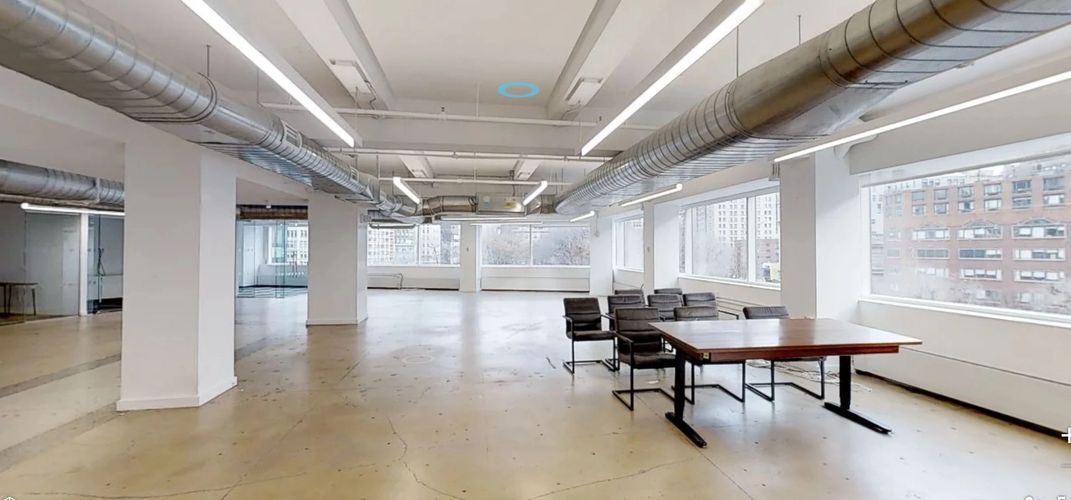 				Garment Center Sublets- MAY 1,2019110 W 40th St110 W 40th StP 252,73160.00/mg8 W 36th St8 W 36th StE 53,46045.00/mg1441 Broadway1441 BroadwayP 174,500-7,0004,500-7,00053.00/fs1001 6th Ave1001 6th AveP 74,50058.00/mg1001 6th Ave1001 6th AveP 185,31553.00/mg1001 6th Ave1001 6th AveP 245,00060.00/fs115-125 W 30th St115-125 W 30th StP 41,04748.00/fs243 W 30th St243 W 30th StP 41,65039.00/+util22 W 32nd St22 W 32nd StE 97,00055.00/nnn10 W 33rd St10 W 33rd StP 61,36655.00/mg147 W 35th St147 W 35th StP 141,30046.00/mg260 W 35th St260 W 35th StP 31,00042.00/mg260 W 35th St260 W 35th StP 131,750-3,5001,750-3,50044.57/mg11 W 36th St11 W 36th StP GRND2,00090.76/nnn34 W 36th St34 W 36th StE 51,60044.00/mg34 W 36th St34 W 36th StE 61,60044.00/mg35 W 36th St35 W 36th StP 33,43047.50/mg237 W 37th St237 W 37th StP 143,50049.00/mg265-269 W 37th St265-269 W 37th StP 181,30049.00/+u&ch29 W 38th St29 W 38th StP 163,20035.00/mg57 W 38th St57 W 38th StP 61,37042.00/+elec250 W 40th St250 W 40th StP 124,00040.00/mg264 W 40th St264 W 40th StP 5200-1,20040.00/nnn535 Eighth Ave535 Eighth AveP GRND3,540119.00/mg463 Seventh Ave463 Seventh AveP 162,75655.00/mg406-408 8th Ave406-408 8th AveP 11,300Withheld575 8th Ave575 8th AveP 87,562Withheld575 8th Ave575 8th AveP 143,000 divWithheld29 W 30th St29 W 30th StE 26,800Withheld115-125 W 30th St115-125 W 30th StP 23,450Withheld18 W 33rd St18 W 33rd StP 2100-2,800Withheld32-34 W 34th St32-34 W 34th StP GRND1,750Withheld29 W 35th St29 W 35th StP 64,100Withheld29 W 35th St29 W 35th StE 107,800Withheld223-225 W 35th St223-225 W 35th StP 16100-2,000Withheld237 W 35th St237 W 35th StE 165,318Withheld247 W 35th St247 W 35th StP 6500-2,000Withheld315 W 36th St315 W 36th StP 91,432Withheld218 W 37th St218 W 37th StE 52,566 divWithheld252-258 W 37th St252-258 W 37th StE 119,500Withheld252-258 W 37th St252-258 W 37th StE PENT5,500Withheld8 W 38th St8 W 38th StP 23,560Withheld60-64 W 38th St60-64 W 38th StP 62,085Withheld256 W 38th St256 W 38th StE 88,610Withheld32 W 39th St32 W 39th StE 85,400Withheld37 W 39th St37 W 39th StE 24,000Withheld231-249 W 39th St231-249 W 39th StP 72,200Withheld234 W 39th St234 W 39th StE 98,257Withheld260 W 39th St260 W 39th StP 12,800Withheld260 W 39th St260 W 39th StP MEZZ1,500Withheld260 W 39th St260 W 39th StP 173,600Withheld104 W 40th St104 W 40th StP 104,662Withheld130 W 42nd St130 W 42nd StP 31,085Withheld1359 Broadway1359 BroadwayP 226,009Withheld1384 Broadway1384 BroadwayP 81,000Withheld1385 Broadway1385 BroadwayP 77,050Withheld1385 Broadway1385 BroadwayP 108,327Withheld1385 Broadway1385 BroadwayP 221,800Withheld1407 Broadway1407 BroadwayP 341,064Withheld1450 Broadway1450 BroadwayP 63,094Withheld1450 Broadway1450 BroadwayP 75,395Withheld5 Bryant Park5 Bryant ParkE 297,558Withheld520 Eighth Ave520 Eighth AveP 125,200Withheld350 Fifth Ave350 Fifth AveP 424,338Withheld350 Fifth Ave350 Fifth AveP 472,776Withheld350 Fifth Ave350 Fifth AveP 484,033Withheld350 Fifth Ave350 Fifth AveP 673,223Withheld350 Fifth Ave350 Fifth AveP 695,240Withheld350 Fifth Ave350 Fifth AveP 722,488Withheld350 Fifth Ave350 Fifth AveP 775,669Withheld350 Fifth Ave350 Fifth AveP 774,328Withheld366 Fifth Ave366 Fifth AveP GRND1,792Withheld1 Penn PlzP 229,786Withheld1 Penn PlzP 241,366Withheld1 Penn PlzP 256,305Withheld1 Penn PlzP 452,000-3,0002,000-3,000Withheld1 Penn PlzP 516,939Withheld450 Seventh Ave450 Seventh AveP 261,691Withheld525 Seventh Ave525 Seventh AveP 196,419Withheld530 Seventh Ave530 Seventh AveP 51,700Withheld530 Seventh Ave530 Seventh AveP 113,600Withheld7 Times SqP 433,367Withheld